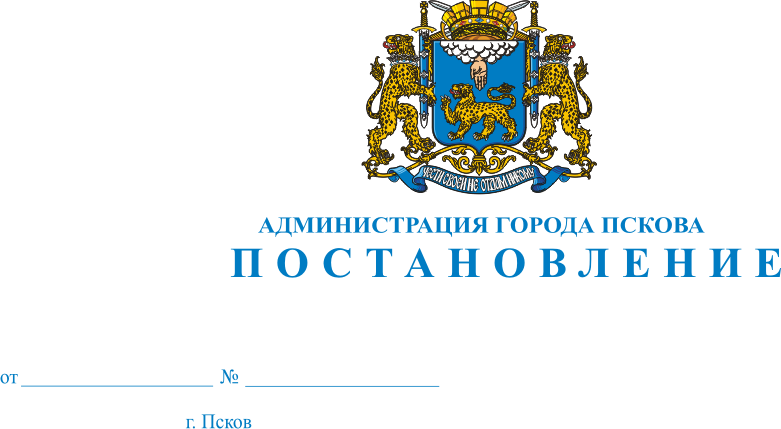 О внесении изменений в Постановление Администрации города Пскова от 05.12.2011 № 2939 «Об утверждении долгосрочной целевой программы «Организация отдыха и оздоровления детей муниципального образования «Город Псков» на   2012-2014 годы» В соответствии со статьей 179 Бюджетного кодекса Российской Федерации, с подпунктом 13 пункта 1 статьи 16 Федерального закона от 06.10.2003 №131 – ФЗ «Об общих принципах организации местного самоуправления в Российской Федерации», Постановлением Администрации города Пскова от 15.01.2008 №42 «Об утверждении порядка принятия решений о разработке, формировании и реализации долгосрочных целевых программ муниципального образования «Город Псков», статьями 32 и 34 Устава муниципального образования «Город Псков», Администрация города Пскова ПОСТАНОВЛЯЕТ:1. В Постановление Администрации города Пскова от 05.12.2011 №2939 «Об утверждении долгосрочной целевой программы «Организация отдыха и оздоровления детей муниципального образования «Город Псков» на   2012-2014 годы» внести следующие изменения:1) в Приложение к Постановлению Администрации города Пскова от 05.12.2011 № 2939 «Об утверждении долгосрочной целевой программы «Организация отдыха и оздоровления детей муниципального образования «Город Псков» на   2012-2014 годы»:	 а)  строку «Объемы и источники финансирования Программы» в разделе I «Паспорт долгосрочной целевой  программы «Организация отдыха и оздоровления детей муниципального образования «Город Псков» на 2012-2014 годы» изложить в следующей редакции:«»;б) в разделе V «Обоснование ресурсного обеспечения Программы» абзац «Общий объем финансирования Программы составляет 67 223,06 тыс. рублей. Финансирование из бюджета города Пскова  составляет 64 251,06 тыс. рублей, в том числе по годам:2012 год – 11 570,06 тыс. рублей;2013 год – 25 355,0 тыс. рублей;2014 год – 27 326,0 тыс. рублей.Объем финансирования из внебюджетных средств составляет - 2972 тыс. рублей, в том числе по годам:2012 год - 798 тыс. рублей; 2013 год - 647 тыс. рублей;2014 год - 1527 тыс. рублей.» изложить в следующей редакции «Общий объем финансирования Программы составляет 57446,5тыс. рублей. Финансирование из бюджета города Пскова составляет  55 074,5 тыс. рублей, в том числе по годам:2012 год –  2 393,5 тыс. рублей;2013 год  – 25 355,0 тыс. рублей;2014 год  – 27 326,0 тыс. рублей.Объем финансирования из внебюджетных средств составляет – 2372 тыс. рублей, в том числе по годам:2012 год – 198,0 тыс. рублей;2013 год – 647 тыс. рублей;2014 год – 1527 тыс. рублей.»;	2) в Приложении к долгосрочной целевой программе «Организация отдыха и оздоровления детей муниципального образования «Город Псков» на   2012-2014 годы» Перечень программных мероприятий долгосрочной целевой программы «Организация отдыха и оздоровления детей муниципального образования «Город Псков» на   2012-2014 годы»:а) раздел I «Развитие и укрепление материально-технической базы муниципальных загородных оздоровительных лагерей» изложить в следующей редакции:«»;б)  в разделе V «Методическое обеспечение системы детского отдыха и оздоровления» строку «Общий объем финансирования программы» изложить в следующей редакции:«»;	в) в разделе V «Методическое обеспечение системы детского отдыха и оздоровления» строку «За счет средств бюджета города Пскова» изложить в следующей редакции:«»; г) в разделе V «Методическое обеспечение системы детского отдыха и оздоровления» строку «За счет внебюджетных средств» изложить в следующей редакции»:«».2. Настоящее Постановление вступает в силу с момента официального опубликования и распространяется на правоотношения, возникшие с 1января 2012 года.	3. Опубликовать настоящее Постановление в газете «Псковские Новости» и разместить на официальном сайте муниципального образования «Город Псков» в сети Интернет (www.pskovgorod.ru).		4. Контроль за исполнением настоящего Постановления возложить на заместителя Главы Администрации города Пскова Г. И. Барышникова.Глава Администрации       города Пскова						                 И. С. Чередниченко  Объемы и источники финансирования ПрограммыФинансирование детских путёвок в оздоровительные лагеря разного типа осуществляется в соответствии с действующим законодательством за счёт средств федерального, областного бюджетов и внебюджетных источников.Общий объем  финансирования Программы  составляет 57 446,5 тыс. рублей. Финансирование из бюджета города Пскова составляет  55 074,5 тыс. рублей, в том числе по годам:2012 год –  2 393,5 тыс. рублей;2013 год  – 25 355,0 тыс. рублей;2014 год  – 27 326,0 тыс. рублейОбъем финансирования из внебюджетных средств составляет –2 372 тыс. рублей, в том числе по годам:2012 год – 198,0 тыс. рублей;2013 год – 647 тыс. рублей;2014 год – 1527 тыс. рублей№п/пНаименование мероприятийИсполнителиСроки исполненияИсточники финансированияОбъём финансирования (тыс. руб.)Объём финансирования (тыс. руб.)Объём финансирования (тыс. руб.)Объём финансирования (тыс. руб.)Ожидаемый результат от реализованных мероприятий Программы№п/пНаименование мероприятийИсполнителиСроки исполненияИсточники финансирования2012год2013год2014годВсегоI. Развитие и укрепление материально-технической базы муниципальных загородных оздоровительных лагерейI. Развитие и укрепление материально-технической базы муниципальных загородных оздоровительных лагерейI. Развитие и укрепление материально-технической базы муниципальных загородных оздоровительных лагерейI. Развитие и укрепление материально-технической базы муниципальных загородных оздоровительных лагерейI. Развитие и укрепление материально-технической базы муниципальных загородных оздоровительных лагерейI. Развитие и укрепление материально-технической базы муниципальных загородных оздоровительных лагерейI. Развитие и укрепление материально-технической базы муниципальных загородных оздоровительных лагерейI. Развитие и укрепление материально-технической базы муниципальных загородных оздоровительных лагерейI. Развитие и укрепление материально-технической базы муниципальных загородных оздоровительных лагерей1.Приобретение в муниципальную собственность загородного оздоровительного лагеря «Колос»КФКСиДМ2012 г.Бюджет города Пскова0 --0  Увеличение мест отдыха детей 2.Загородный оздоровительный лагерь «Эколог» (профильный)УО, МБОУ ДОД «ЭБЦ»2012-2014г.г.Бюджет города Пскова175344528006420Соответствие СанПиН 2.4.4.1204 -03а)Строительство жилого дома для проживания детей УО, МБОУ ДОД «ЭБЦ»2013-2014 г.г.Бюджет города Пскова-200020004000  Увеличение мест отдыха детей б) Ремонт крыши жилого корпуса  УО,                    
МОУ ДОД "ЭБЦ"          Апрель    
2013 г.   Бюджет города  
Пскова         -      610,0  -      610,0  Восстановление крыши   
жилого корпуса         в) Ремонт погреба               УО,                    
МОУ ДОД "ЭБЦ"          Май 2013  г.        Бюджет города  
Пскова         -      300,0  -      300,0  Исполнение предписания 
от 01.08.2011 N 78     
Управления             
Роспотребнадзора по    
Псковской области      г) Ремонт бани                  УО,                    
МОУ ДОД "ЭБЦ"          Май 2013  г.        Бюджет города  
Пскова         -      150,0  -      150,0  Исполнение предписания 
от 01.08.2011 N 78     
Управления             
Роспотребнадзора по    
Псковской области      д)Приобретение холодильного оборудованияУО, МБОУ ДОД «ЭБЦ»2014г.Бюджет города Пскова--2020Исполнение предписания от 01.08.2011г.№78 Роспотребнадзо-рае) Реконструкция веранды жилого 
корпуса                      УО,                    
МОУ ДОД "ЭБЦ"          2012 -    
2014 г.г. Бюджет города  
Пскова         -      -      600,0  600,0  Укрепление материально-
технической базы       ж)Приобретение учебного оборудования, оргтехники, спортинвентаряУО, МБОУ ДОД «ЭБЦ»2013-2014г.г.Бюджет города Пскова-95105200Укрепление материально-технической базыз) Текущий ремонт жилых         
помещений                    УО,                    
МОУ ДОД "ЭБЦ"          Апрель -  
май 2013  
г.        Бюджет города  
Пскова         -      260,0  -      260,0  Укрепление материально-
технической базы       и) Ремонт пищеблока             УО,                    
МОУ ДОД "ЭБЦ"          Апрель -  
май 2012  
г.        Бюджет города  
Пскова         50,0   -      -      50,0   Исполнение предписания 
от 01.08.2011 N 78     
Управления             
Роспотребнадзора по    
Псковской области      к) Ремонт столовой              УО,                    
МОУ ДОД "ЭБЦ"          Апрель -  
май 2012  
г.        Бюджет города  
Пскова         100,0  -      -      100,0  Исполнение предписания 
от 01.08.2011 N 78     
Управления             
Роспотребнадзора по    
Псковской области      л) Ремонт туалетов              УО,                    
МОУ ДОД "ЭБЦ"          Апрель -  
май 2014  
г.        Бюджет города  
Пскова         -      -      40,0   40,0   Укрепление материально-
технической базы       м) Благоустройство территории   УО,                    
МОУ ДОД "ЭБЦ"          Май 2012  
- 2014    
г.г.      Бюджет города  
Пскова         25,0   30,0   35,0   90,0   Исполнение предписания 
от 01.08.2011 N 78     
Управления             
Роспотребнадзора по    
Псковской области      3.Загородный оздоровительный лагерь «Нептун»КФКСиДММБУ ДЮСШОР «Барс»2013-2014г.г.Бюджет города Пскова477,768619003063,7Соответствие СанПиН 2.4.4.1204 -03а) Капитальный ремонт чаш двух  
бассейнов                    КФКСиДМ,               
МУ ДЮСШОР "Барс"       Май 2014  
г.        Бюджет города  
Пскова         -      -      1900,0 1900,0 Укрепление материально-
технической базы лагеряб)Приобретение двух гидроёмкостей для бассейнов (плёнка 30мХ15м)КФКСиДММБУ ДЮСШОР «Барс»2012.Бюджет города Пскова477,7--477,7Укрепление материально-технической базыв) Ремонт двух душевых          КФКСиДМ,               
МУ ДЮСШОР "Барс"       Апрель -  
май 2013  
г.        Бюджет города  
Пскова         -      686,0  -      686,0  Укрепление материально-
технической базы лагеряг) Оборудование отопления       
спального корпуса            КФКСиДМ,               
МУ ДЮСШОР "Барс"       Апрель -  
май 2014  
г.        Внебюджетные   
средства       -      -      880,0  880,0  Отопление спального    
корпуса в осенне-зимний
период                 4.Загородный оздоровительный лагерь «Радуга»КФКСиДММБУДО «ПДСК «Бригантина»2013-2014г.г.Бюджет города Пскова1395,7146001500030995,7Соответствие СанПиН 2.4.4.1204 -03а)Капитальный ремонт кровли, канализации, здания столовой, насосной станции и водонапорной башниКФКСиДММБУДО «ПДСК «Бригантина»2012г.Бюджет города Пскова1395,7--1395,7Исполнение предписания от 26.07.2011г.№344/2/3 Роспотребнадзораб)Строительство жилых домов в количестве 10 объектовКФКСиДММБУДО «ПДСК «Бригантина2013-2014г.г.Бюджет города Пскова-90001200021000  Увеличение мест отдыха детей в) Строительство душевых        КФКСиДМ,               
МУДО "ПДСК "Бригантина"Май 2013  
г.        Бюджет города  
Пскова         -      2300,0 -      2300,0 Исполнение предписания 
от 26.07.2011 N 344/2/3
Управления             
Роспотребнадзора по    
Псковской области      г) Строительство универсальной  
спортивной площадки          КФКСиДМ,               
МУДО "ПДСК "Бригантина"Май 2013  
г.        Бюджет города  
Пскова         -      3300,0 -      3300,0 Укрепление материально-
технической базы лагеряд) Строительство футбольного    
поля                         КФКСиДМ,               
МУДО "ПДСК "Бригантина"Апрель -  
май 2014  
г.        Бюджет города  
Пскова         -      -      3000,0 3000,0 Укрепление материально-
технической базы лагеря5Загородный оздоровительный лагерь «Солнечный» УО,МБОУ ДОД «ЦДЮТи Э»2012-2014г.г.Бюджет города Пскова 175,06600,0760014375,0Соответствие СанПиН 2.4.4.1204 -03а) Строительство новых жилых    
домов (4 объекта)            УО,                    
МОУ ДОД "ЦДЮТиЭ"       III       
квартал   
2014 г.   Бюджет города  
Пскова         -      6600,0 6600,0 13200,0Увеличение количества  
мест, создание         
благоприятных условий  
для проживания детей   б)Текущий ремонт кровли жилых корпусовУО,МБОУ ДОД «ЦДЮТи Э»2012Бюджет города Пскова 175,0-- 175,0Восстановление кровлив) Строительство крытой         
всесезонной легконесущей
конструкции для проведения   
культурных и спортивных      
мероприятий                  УО,                    
МОУ ДОД "ЦДЮТиЭ"       Апрель - 
май 2014  
г.        Бюджет города  
Пскова         -      -      1000,0 1000,0 Наличие летней площадкиг) Замена изношенной мебели на  
новую, оборудование детских  
площадок аудио-,             
видеотехникой, приобретение  
спортинвентаря, настольных   
игр                          УО,                    
МОУ ДОД "ЦДЮТиЭ"       Апрель -  
май 2013 -
2014 г.г. Внебюджетные   
средства        0,0  600,0  600,0  1200,0 Обновление оборудования
материально-технической
базы                   6.Приобретение медицинского оборудования (спирометров и динамометров) для городских оздоровительных лагерей (шк.№№1,2,3,5,9,11,12,13,16,17,18,23,24, лицеи №№4,8,10,19,21,ГЛ, ПТПЛ, ППК, ПЛГ по 7,73 тыс. руб.) УО 2012 Г.Бюджет города Пскова170,1 -- 170,1  Соответствие СанПиН 2.4.4.1204 -03Общий объем финансирования программы 2591, 526 002,028 853,057446, 5За счёт средств бюджета города Пскова2393, 525 355,0  27 326,0  55074, 5За счёт внебюджетных средств198,0647,01527,0 2372,0